ESCUELA SUPERIOR POLITECNICA DEL LITORAL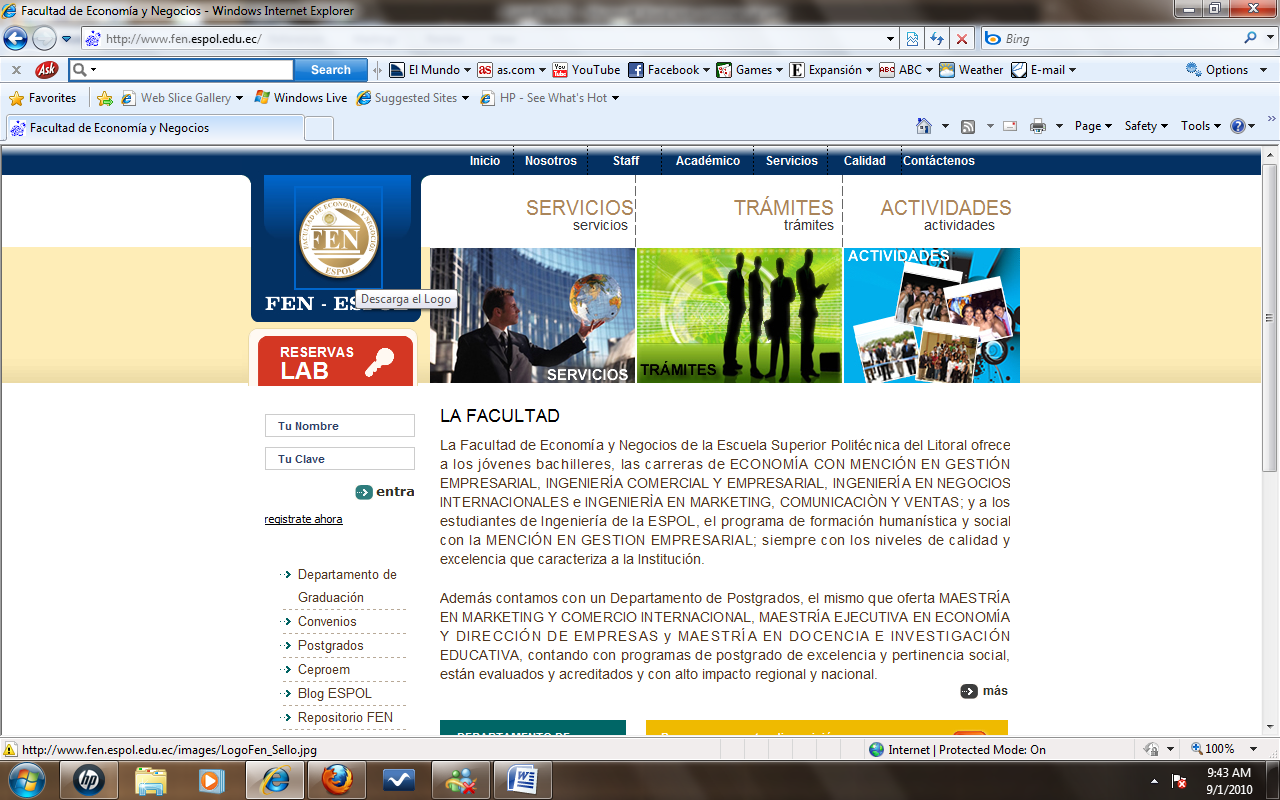 Facultad de Economía y NegociosEstudiante:……………………………………………..                     15 de septiembre 2010EXAMEN FINAL DE METODOS CUANTITAVOS ITEMA 1  (10 puntos)Encuentre los siguientes límites: ,   donde   RTEMA 2  (15 puntos)El costo C de pedido y transporte de los elementos utilizados para la fabricación de un producto es:Donde C se mide en dólares y x es el tamaño del pedido en cientos.  Encontrar:El ritmo de cambio de C respecto a x cuando  x = 10. El ritmo de cambio de C respecto a x cuando  x = 15. El  marginal (costo promedio marginal).TEMA 3   (10 puntos)Encuentre la ecuación de la recta tangente a la curva  en el punto (1,e).TEMA 4 (15 puntos)Calcular  y’TEMA 5  (10 puntos)Dada las siguientes funciones,     hallar          ,       ,    TEMA 6  ( 20 puntos)Dada la siguiente función                       Encontrar:Dominio, Intersecciones, Asíntotas, Puntos críticos, Monotonía, Concavidad, Puntos de inflexión, GráficoTEMA 7  (10 puntos)Clasificarlos puntos críticos de la siguiente funciónTEMA 8  ( 10 puntos)Optimizar , sujeto a   